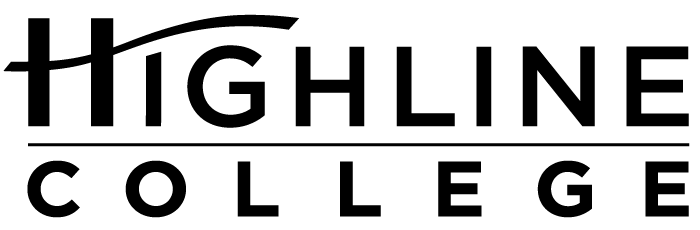 MEDIA RELEASEFOR RELEASE:	ImmediatelyDATE:	February 13, 2017	March 13, 2017, 7:55 a.m., update: Event has been cancelledCONTACT:	Sgt. Mike Graddon: (206) 870-7611, mgraddon@desmoineswa.gov	Dr. Steve Lettic: (206) 592-3422, slettic@highline.edu	Kari Coglon Cantey: (206) 291-8622, kcantey@highline.eduWeighing the Costs and Benefits of Crime InterventionsFree Training at Highline College to Explore Evidence-Based PolicingDES MOINES, Wash. — Are there data-driven ways to reduce robberies, drunk driving and violence through better resource allocation? Proponents of evidence-based policing (EBP) believe there are. EBP is under consideration as a policing strategy by the Des Moines Police Department, and Highline College teaches it as part of its Criminal Justice program. The public is invited to learn about EBP at a free training scheduled for March 14, 2017, 8–11 a.m., at Highline College in Building 2. The training is open to the public, but space is limited. Register by March 12 by emailing Crystal Kitterman at ckitterman@highline.edu.Presented by Dr. Cynthia Lum, the training will include an overview of EBP and evidence-based approaches to preventing crime. The 3-hour session is geared toward law enforcement, support staff, administrators, scholars, students, campus safety personnel and policy makers.Lum is a professor of criminology, law and society at George Mason University in Fairfax, Virginia. She is also the director of the Center for Evidence-Based Crime Policy, one of the founding members of the Division of Policing in the American Society of Criminology, and the North American editor of “Policing: A Journal of Policy and Practice” (Oxford). She specializes in the areas of policing, security and evidence-based crime policy, and she served as a patrol officer and detective in the Baltimore City Police Department.The training is co-sponsored by Highline College and the Des Moines Police Department.For questions, contact Sgt. Mike Graddon, Des Moines Police Department, (206) 870-7611, mgraddon@desmoineswa.gov; or Dr. Steve Lettic, Highline College, (206) 592-3422, slettic@highline.edu.Highline College’s main campus is located midway between Seattle and Tacoma at South 240th Street and Pacific Highway South (Highway 99); address: 2400 S. 240th St., Des Moines, Wash.# # #Celebrating its 55th anniversary, Highline College was founded in 1961 as the first community college in King County. With nearly 17,000 annual students and 350,000 alumni, it is one of the state’s largest institutions of higher education. The college offers a wide range of academic transfer, professional-technical education and applied bachelor’s degree programs. Alumni include former Seattle Mayor Norm Rice, entrepreneur Junki Yoshida and former Washington state poet laureate Sam Green.